PRIJAVNI OBRAZECna Javno povabilo k vpisu na Seznam koordinatorjev1.1.Osnovni podatki o prijavitelju Osnovni podatki o prijavitelju Osnovni podatki o prijavitelju Osnovni podatki o prijavitelju Osnovni podatki o prijavitelju Osnovni podatki o prijavitelju Osnovni podatki o prijavitelju Osnovni podatki o prijavitelju Osnovni podatki o prijavitelju Osnovni podatki o prijavitelju Osnovni podatki o prijavitelju Osnovni podatki o prijavitelju Osnovni podatki o prijavitelju Osnovni podatki o prijavitelju Osnovni podatki o prijavitelju Osnovni podatki o prijavitelju Pravna oseba   (izpolnite vsa polja)Pravna oseba   (izpolnite vsa polja)Pravna oseba   (izpolnite vsa polja)Pravna oseba   (izpolnite vsa polja)Pravna oseba   (izpolnite vsa polja)Pravna oseba   (izpolnite vsa polja)Pravna oseba   (izpolnite vsa polja)Pravna oseba   (izpolnite vsa polja)Pravna oseba   (izpolnite vsa polja)Pravna oseba   (izpolnite vsa polja)Samostojni podjetnik posameznik oz. druga fizična oseba, ki opravljaja registrirane dejavnosti (izpolnite polja z *)Samostojni podjetnik posameznik oz. druga fizična oseba, ki opravljaja registrirane dejavnosti (izpolnite polja z *)Samostojni podjetnik posameznik oz. druga fizična oseba, ki opravljaja registrirane dejavnosti (izpolnite polja z *)Samostojni podjetnik posameznik oz. druga fizična oseba, ki opravljaja registrirane dejavnosti (izpolnite polja z *)Naziv prijavitelja *Naziv prijavitelja *Naziv prijavitelja *Naziv prijavitelja *Naziv prijavitelja *Naziv prijavitelja *Naziv prijavitelja *Ime in priimek zakonitega zastopnika Ime in priimek zakonitega zastopnika Ime in priimek zakonitega zastopnika Ime in priimek zakonitega zastopnika Ime in priimek zakonitega zastopnika Ime in priimek zakonitega zastopnika Ime in priimek zakonitega zastopnika Ime in priimek zakonitega zastopnika Ime in priimek zakonitega zastopnika Ime in priimek zakonitega zastopnika Ime in priimek zakonitega zastopnika Matična številkaMatična številkaMatična številkaMatična številkaMatična številkaMatična številka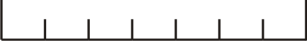 Davčna številka *Davčna številka *Davčna številka *Davčna številka *Davčna številka *Davčna številka *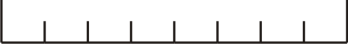 Naslov (ulica, hišna št.) *Naslov (ulica, hišna št.) *Naslov (ulica, hišna št.) *Naslov (ulica, hišna št.) *Naslov (ulica, hišna št.) *Naslov (ulica, hišna št.) *Naslov (ulica, hišna št.) *Naslov (ulica, hišna št.) *Poštna št. in pošta *Poštna št. in pošta *Poštna št. in pošta *Poštna št. in pošta *Poštna št. in pošta *Poštna št. in pošta *Poštna št. in pošta *Poštna št. in pošta *________________________________________________________________________________________________________________________________________________________________________________________________________________________________________________________________________________________________________________________________________________________________________________________________________________________________________________________________________2.2.Kontaktni podatki prijaviteljaKontaktni podatki prijaviteljaKontaktni podatki prijaviteljaKontaktni podatki prijaviteljaKontaktni podatki prijaviteljaKontaktni podatki prijaviteljaKontaktni podatki prijaviteljaKontaktni podatki prijaviteljaKontaktni podatki prijaviteljaKontaktni podatki prijaviteljaKontaktni podatki prijaviteljaKontaktni podatki prijaviteljaKontaktni podatki prijaviteljaKontaktni podatki prijaviteljaKontaktni podatki prijaviteljaKontaktni podatki prijaviteljaIme in priimek kontaktne osebe *Ime in priimek kontaktne osebe *Ime in priimek kontaktne osebe *Ime in priimek kontaktne osebe *Ime in priimek kontaktne osebe *Ime in priimek kontaktne osebe *Ime in priimek kontaktne osebe *Ime in priimek kontaktne osebe *Ime in priimek kontaktne osebe *Ime in priimek kontaktne osebe *Telefon *Telefon *Telefon *E-pošta *E-pošta *E-pošta *E-pošta *________________________________________________________________________________________________________________________________________________________________________________________________________________________________________________________________________________________________________________________________________________________________________________________________________________________________________________________________________________________________________________________________________________________________________________________________________________________________________________________________________________________________________________________________________________________________________________________________________________________________________________________________________3.3.Izpoljevanje pogojev *Izpoljevanje pogojev *Izpoljevanje pogojev *Izpoljevanje pogojev *Izpoljevanje pogojev *Izpoljevanje pogojev *Izpoljevanje pogojev *Izpoljevanje pogojev *Izpoljevanje pogojev *Izpoljevanje pogojev *Izpoljevanje pogojev *Izpoljevanje pogojev *Izpoljevanje pogojev *Izpoljevanje pogojev *Izpoljevanje pogojev *Izpoljevanje pogojev *Zagotavljamo vsaj eno leto izkušenj iz področja invalidskega, socialnega, zdravstvenega varstva ali področja zmanjševanja energetske revščine, kar pomeni, da razpolagamo z ustreznim kadrom za kakovostno izvedbo aktivnosti, navedenih v 4. tč. javnega povabila.Zagotavljamo vsaj eno leto izkušenj iz področja invalidskega, socialnega, zdravstvenega varstva ali področja zmanjševanja energetske revščine, kar pomeni, da razpolagamo z ustreznim kadrom za kakovostno izvedbo aktivnosti, navedenih v 4. tč. javnega povabila.Zagotavljamo vsaj eno leto izkušenj iz področja invalidskega, socialnega, zdravstvenega varstva ali področja zmanjševanja energetske revščine, kar pomeni, da razpolagamo z ustreznim kadrom za kakovostno izvedbo aktivnosti, navedenih v 4. tč. javnega povabila.Zagotavljamo vsaj eno leto izkušenj iz področja invalidskega, socialnega, zdravstvenega varstva ali področja zmanjševanja energetske revščine, kar pomeni, da razpolagamo z ustreznim kadrom za kakovostno izvedbo aktivnosti, navedenih v 4. tč. javnega povabila.Zagotavljamo vsaj eno leto izkušenj iz področja invalidskega, socialnega, zdravstvenega varstva ali področja zmanjševanja energetske revščine, kar pomeni, da razpolagamo z ustreznim kadrom za kakovostno izvedbo aktivnosti, navedenih v 4. tč. javnega povabila.Zagotavljamo vsaj eno leto izkušenj iz področja invalidskega, socialnega, zdravstvenega varstva ali področja zmanjševanja energetske revščine, kar pomeni, da razpolagamo z ustreznim kadrom za kakovostno izvedbo aktivnosti, navedenih v 4. tč. javnega povabila.Zagotavljamo vsaj eno leto izkušenj iz področja invalidskega, socialnega, zdravstvenega varstva ali področja zmanjševanja energetske revščine, kar pomeni, da razpolagamo z ustreznim kadrom za kakovostno izvedbo aktivnosti, navedenih v 4. tč. javnega povabila.Zagotavljamo vsaj eno leto izkušenj iz področja invalidskega, socialnega, zdravstvenega varstva ali področja zmanjševanja energetske revščine, kar pomeni, da razpolagamo z ustreznim kadrom za kakovostno izvedbo aktivnosti, navedenih v 4. tč. javnega povabila.Zagotavljamo vsaj eno leto izkušenj iz področja invalidskega, socialnega, zdravstvenega varstva ali področja zmanjševanja energetske revščine, kar pomeni, da razpolagamo z ustreznim kadrom za kakovostno izvedbo aktivnosti, navedenih v 4. tč. javnega povabila.Zagotavljamo vsaj eno leto izkušenj iz področja invalidskega, socialnega, zdravstvenega varstva ali področja zmanjševanja energetske revščine, kar pomeni, da razpolagamo z ustreznim kadrom za kakovostno izvedbo aktivnosti, navedenih v 4. tč. javnega povabila.Zagotavljamo vsaj eno leto izkušenj iz področja invalidskega, socialnega, zdravstvenega varstva ali področja zmanjševanja energetske revščine, kar pomeni, da razpolagamo z ustreznim kadrom za kakovostno izvedbo aktivnosti, navedenih v 4. tč. javnega povabila.Zagotavljamo vsaj eno leto izkušenj iz področja invalidskega, socialnega, zdravstvenega varstva ali področja zmanjševanja energetske revščine, kar pomeni, da razpolagamo z ustreznim kadrom za kakovostno izvedbo aktivnosti, navedenih v 4. tč. javnega povabila.Zagotavljamo vsaj eno leto izkušenj iz področja invalidskega, socialnega, zdravstvenega varstva ali področja zmanjševanja energetske revščine, kar pomeni, da razpolagamo z ustreznim kadrom za kakovostno izvedbo aktivnosti, navedenih v 4. tč. javnega povabila.Zagotavljamo vsaj eno leto izkušenj iz področja invalidskega, socialnega, zdravstvenega varstva ali področja zmanjševanja energetske revščine, kar pomeni, da razpolagamo z ustreznim kadrom za kakovostno izvedbo aktivnosti, navedenih v 4. tč. javnega povabila.Zagotavljamo vsaj eno leto izkušenj iz področja invalidskega, socialnega, zdravstvenega varstva ali področja zmanjševanja energetske revščine, kar pomeni, da razpolagamo z ustreznim kadrom za kakovostno izvedbo aktivnosti, navedenih v 4. tč. javnega povabila.Zagotovljamo tehnične in organizacijske pogoje (prevozno sredstvo, računalnik, internetno povezavo, možnost uporabe optičnega čitalnika, telefon ipd.).Zagotovljamo tehnične in organizacijske pogoje (prevozno sredstvo, računalnik, internetno povezavo, možnost uporabe optičnega čitalnika, telefon ipd.).Zagotovljamo tehnične in organizacijske pogoje (prevozno sredstvo, računalnik, internetno povezavo, možnost uporabe optičnega čitalnika, telefon ipd.).Zagotovljamo tehnične in organizacijske pogoje (prevozno sredstvo, računalnik, internetno povezavo, možnost uporabe optičnega čitalnika, telefon ipd.).Zagotovljamo tehnične in organizacijske pogoje (prevozno sredstvo, računalnik, internetno povezavo, možnost uporabe optičnega čitalnika, telefon ipd.).Zagotovljamo tehnične in organizacijske pogoje (prevozno sredstvo, računalnik, internetno povezavo, možnost uporabe optičnega čitalnika, telefon ipd.).Zagotovljamo tehnične in organizacijske pogoje (prevozno sredstvo, računalnik, internetno povezavo, možnost uporabe optičnega čitalnika, telefon ipd.).Zagotovljamo tehnične in organizacijske pogoje (prevozno sredstvo, računalnik, internetno povezavo, možnost uporabe optičnega čitalnika, telefon ipd.).Zagotovljamo tehnične in organizacijske pogoje (prevozno sredstvo, računalnik, internetno povezavo, možnost uporabe optičnega čitalnika, telefon ipd.).Zagotovljamo tehnične in organizacijske pogoje (prevozno sredstvo, računalnik, internetno povezavo, možnost uporabe optičnega čitalnika, telefon ipd.).Zagotovljamo tehnične in organizacijske pogoje (prevozno sredstvo, računalnik, internetno povezavo, možnost uporabe optičnega čitalnika, telefon ipd.).Zagotovljamo tehnične in organizacijske pogoje (prevozno sredstvo, računalnik, internetno povezavo, možnost uporabe optičnega čitalnika, telefon ipd.).Zagotovljamo tehnične in organizacijske pogoje (prevozno sredstvo, računalnik, internetno povezavo, možnost uporabe optičnega čitalnika, telefon ipd.).Zagotovljamo tehnične in organizacijske pogoje (prevozno sredstvo, računalnik, internetno povezavo, možnost uporabe optičnega čitalnika, telefon ipd.).Zagotovljamo tehnične in organizacijske pogoje (prevozno sredstvo, računalnik, internetno povezavo, možnost uporabe optičnega čitalnika, telefon ipd.).4. 4. Seznam kandidatov, ki bodo uvrščeni kot koordinatorji na Seznam koordinatorjevSeznam kandidatov, ki bodo uvrščeni kot koordinatorji na Seznam koordinatorjevSeznam kandidatov, ki bodo uvrščeni kot koordinatorji na Seznam koordinatorjevSeznam kandidatov, ki bodo uvrščeni kot koordinatorji na Seznam koordinatorjevSeznam kandidatov, ki bodo uvrščeni kot koordinatorji na Seznam koordinatorjevSeznam kandidatov, ki bodo uvrščeni kot koordinatorji na Seznam koordinatorjevSeznam kandidatov, ki bodo uvrščeni kot koordinatorji na Seznam koordinatorjevSeznam kandidatov, ki bodo uvrščeni kot koordinatorji na Seznam koordinatorjevSeznam kandidatov, ki bodo uvrščeni kot koordinatorji na Seznam koordinatorjevSeznam kandidatov, ki bodo uvrščeni kot koordinatorji na Seznam koordinatorjevSeznam kandidatov, ki bodo uvrščeni kot koordinatorji na Seznam koordinatorjevSeznam kandidatov, ki bodo uvrščeni kot koordinatorji na Seznam koordinatorjevSeznam kandidatov, ki bodo uvrščeni kot koordinatorji na Seznam koordinatorjevSeznam kandidatov, ki bodo uvrščeni kot koordinatorji na Seznam koordinatorjevSeznam kandidatov, ki bodo uvrščeni kot koordinatorji na Seznam koordinatorjevSeznam kandidatov, ki bodo uvrščeni kot koordinatorji na Seznam koordinatorjevV primeru, da pravna oseba ali samostojni podjetnik posameznik oz. druga fizična oseba, ki opravljaja registrirane dejavnosti razpolaga z več zaposlenimi, ki se bodo vključevali kot koordinatorji, lahko prijavi več kandidatov:V primeru, da pravna oseba ali samostojni podjetnik posameznik oz. druga fizična oseba, ki opravljaja registrirane dejavnosti razpolaga z več zaposlenimi, ki se bodo vključevali kot koordinatorji, lahko prijavi več kandidatov:V primeru, da pravna oseba ali samostojni podjetnik posameznik oz. druga fizična oseba, ki opravljaja registrirane dejavnosti razpolaga z več zaposlenimi, ki se bodo vključevali kot koordinatorji, lahko prijavi več kandidatov:V primeru, da pravna oseba ali samostojni podjetnik posameznik oz. druga fizična oseba, ki opravljaja registrirane dejavnosti razpolaga z več zaposlenimi, ki se bodo vključevali kot koordinatorji, lahko prijavi več kandidatov:V primeru, da pravna oseba ali samostojni podjetnik posameznik oz. druga fizična oseba, ki opravljaja registrirane dejavnosti razpolaga z več zaposlenimi, ki se bodo vključevali kot koordinatorji, lahko prijavi več kandidatov:V primeru, da pravna oseba ali samostojni podjetnik posameznik oz. druga fizična oseba, ki opravljaja registrirane dejavnosti razpolaga z več zaposlenimi, ki se bodo vključevali kot koordinatorji, lahko prijavi več kandidatov:V primeru, da pravna oseba ali samostojni podjetnik posameznik oz. druga fizična oseba, ki opravljaja registrirane dejavnosti razpolaga z več zaposlenimi, ki se bodo vključevali kot koordinatorji, lahko prijavi več kandidatov:V primeru, da pravna oseba ali samostojni podjetnik posameznik oz. druga fizična oseba, ki opravljaja registrirane dejavnosti razpolaga z več zaposlenimi, ki se bodo vključevali kot koordinatorji, lahko prijavi več kandidatov:V primeru, da pravna oseba ali samostojni podjetnik posameznik oz. druga fizična oseba, ki opravljaja registrirane dejavnosti razpolaga z več zaposlenimi, ki se bodo vključevali kot koordinatorji, lahko prijavi več kandidatov:V primeru, da pravna oseba ali samostojni podjetnik posameznik oz. druga fizična oseba, ki opravljaja registrirane dejavnosti razpolaga z več zaposlenimi, ki se bodo vključevali kot koordinatorji, lahko prijavi več kandidatov:V primeru, da pravna oseba ali samostojni podjetnik posameznik oz. druga fizična oseba, ki opravljaja registrirane dejavnosti razpolaga z več zaposlenimi, ki se bodo vključevali kot koordinatorji, lahko prijavi več kandidatov:V primeru, da pravna oseba ali samostojni podjetnik posameznik oz. druga fizična oseba, ki opravljaja registrirane dejavnosti razpolaga z več zaposlenimi, ki se bodo vključevali kot koordinatorji, lahko prijavi več kandidatov:V primeru, da pravna oseba ali samostojni podjetnik posameznik oz. druga fizična oseba, ki opravljaja registrirane dejavnosti razpolaga z več zaposlenimi, ki se bodo vključevali kot koordinatorji, lahko prijavi več kandidatov:V primeru, da pravna oseba ali samostojni podjetnik posameznik oz. druga fizična oseba, ki opravljaja registrirane dejavnosti razpolaga z več zaposlenimi, ki se bodo vključevali kot koordinatorji, lahko prijavi več kandidatov:V primeru, da pravna oseba ali samostojni podjetnik posameznik oz. druga fizična oseba, ki opravljaja registrirane dejavnosti razpolaga z več zaposlenimi, ki se bodo vključevali kot koordinatorji, lahko prijavi več kandidatov:V primeru, da pravna oseba ali samostojni podjetnik posameznik oz. druga fizična oseba, ki opravljaja registrirane dejavnosti razpolaga z več zaposlenimi, ki se bodo vključevali kot koordinatorji, lahko prijavi več kandidatov:V primeru, da pravna oseba ali samostojni podjetnik posameznik oz. druga fizična oseba, ki opravljaja registrirane dejavnosti razpolaga z več zaposlenimi, ki se bodo vključevali kot koordinatorji, lahko prijavi več kandidatov:V primeru, da pravna oseba ali samostojni podjetnik posameznik oz. druga fizična oseba, ki opravljaja registrirane dejavnosti razpolaga z več zaposlenimi, ki se bodo vključevali kot koordinatorji, lahko prijavi več kandidatov:Ime in priimekIme in priimekIme in priimekIme in priimekIme in priimekIme in priimekDelovno mesto Delovno mesto Delovno mesto Delovno mesto Kontaktnatelefonska številkaKontaktnatelefonska številkaKontaktnatelefonska številkaKontaktnatelefonska številkaKontaktnielektronski naslovRegija, kjer koordinator lahko zagotavja podporo vlagateljem na Javni poziv 1.2.3.4.5.6.7.8.9.10.5.5.Obvezne prilogeObvezne prilogeObvezne prilogeObvezne prilogeObvezne prilogeObvezne prilogeObvezne prilogeObvezne prilogeObvezne prilogeObvezne prilogeObvezne prilogeObvezne prilogeObvezne prilogeObvezne prilogeObvezne prilogeObvezne prilogeizpolnjena in podpisana Izjava o sprejemanju pogojev javnega povabila (Obrazec št. 1),Referenčni list prijavitelja o praktičnih izkušnjah oz. izvedenih storitvah (Obrazec št. 2),Soglasje za obdelavo osebnih podatkov (Obrazec št. 3), ki ga izpolni vsak kandidat posebej.izpolnjena in podpisana Izjava o sprejemanju pogojev javnega povabila (Obrazec št. 1),Referenčni list prijavitelja o praktičnih izkušnjah oz. izvedenih storitvah (Obrazec št. 2),Soglasje za obdelavo osebnih podatkov (Obrazec št. 3), ki ga izpolni vsak kandidat posebej.izpolnjena in podpisana Izjava o sprejemanju pogojev javnega povabila (Obrazec št. 1),Referenčni list prijavitelja o praktičnih izkušnjah oz. izvedenih storitvah (Obrazec št. 2),Soglasje za obdelavo osebnih podatkov (Obrazec št. 3), ki ga izpolni vsak kandidat posebej.izpolnjena in podpisana Izjava o sprejemanju pogojev javnega povabila (Obrazec št. 1),Referenčni list prijavitelja o praktičnih izkušnjah oz. izvedenih storitvah (Obrazec št. 2),Soglasje za obdelavo osebnih podatkov (Obrazec št. 3), ki ga izpolni vsak kandidat posebej.izpolnjena in podpisana Izjava o sprejemanju pogojev javnega povabila (Obrazec št. 1),Referenčni list prijavitelja o praktičnih izkušnjah oz. izvedenih storitvah (Obrazec št. 2),Soglasje za obdelavo osebnih podatkov (Obrazec št. 3), ki ga izpolni vsak kandidat posebej.izpolnjena in podpisana Izjava o sprejemanju pogojev javnega povabila (Obrazec št. 1),Referenčni list prijavitelja o praktičnih izkušnjah oz. izvedenih storitvah (Obrazec št. 2),Soglasje za obdelavo osebnih podatkov (Obrazec št. 3), ki ga izpolni vsak kandidat posebej.izpolnjena in podpisana Izjava o sprejemanju pogojev javnega povabila (Obrazec št. 1),Referenčni list prijavitelja o praktičnih izkušnjah oz. izvedenih storitvah (Obrazec št. 2),Soglasje za obdelavo osebnih podatkov (Obrazec št. 3), ki ga izpolni vsak kandidat posebej.izpolnjena in podpisana Izjava o sprejemanju pogojev javnega povabila (Obrazec št. 1),Referenčni list prijavitelja o praktičnih izkušnjah oz. izvedenih storitvah (Obrazec št. 2),Soglasje za obdelavo osebnih podatkov (Obrazec št. 3), ki ga izpolni vsak kandidat posebej.izpolnjena in podpisana Izjava o sprejemanju pogojev javnega povabila (Obrazec št. 1),Referenčni list prijavitelja o praktičnih izkušnjah oz. izvedenih storitvah (Obrazec št. 2),Soglasje za obdelavo osebnih podatkov (Obrazec št. 3), ki ga izpolni vsak kandidat posebej.izpolnjena in podpisana Izjava o sprejemanju pogojev javnega povabila (Obrazec št. 1),Referenčni list prijavitelja o praktičnih izkušnjah oz. izvedenih storitvah (Obrazec št. 2),Soglasje za obdelavo osebnih podatkov (Obrazec št. 3), ki ga izpolni vsak kandidat posebej.izpolnjena in podpisana Izjava o sprejemanju pogojev javnega povabila (Obrazec št. 1),Referenčni list prijavitelja o praktičnih izkušnjah oz. izvedenih storitvah (Obrazec št. 2),Soglasje za obdelavo osebnih podatkov (Obrazec št. 3), ki ga izpolni vsak kandidat posebej.izpolnjena in podpisana Izjava o sprejemanju pogojev javnega povabila (Obrazec št. 1),Referenčni list prijavitelja o praktičnih izkušnjah oz. izvedenih storitvah (Obrazec št. 2),Soglasje za obdelavo osebnih podatkov (Obrazec št. 3), ki ga izpolni vsak kandidat posebej.izpolnjena in podpisana Izjava o sprejemanju pogojev javnega povabila (Obrazec št. 1),Referenčni list prijavitelja o praktičnih izkušnjah oz. izvedenih storitvah (Obrazec št. 2),Soglasje za obdelavo osebnih podatkov (Obrazec št. 3), ki ga izpolni vsak kandidat posebej.izpolnjena in podpisana Izjava o sprejemanju pogojev javnega povabila (Obrazec št. 1),Referenčni list prijavitelja o praktičnih izkušnjah oz. izvedenih storitvah (Obrazec št. 2),Soglasje za obdelavo osebnih podatkov (Obrazec št. 3), ki ga izpolni vsak kandidat posebej.izpolnjena in podpisana Izjava o sprejemanju pogojev javnega povabila (Obrazec št. 1),Referenčni list prijavitelja o praktičnih izkušnjah oz. izvedenih storitvah (Obrazec št. 2),Soglasje za obdelavo osebnih podatkov (Obrazec št. 3), ki ga izpolni vsak kandidat posebej.izpolnjena in podpisana Izjava o sprejemanju pogojev javnega povabila (Obrazec št. 1),Referenčni list prijavitelja o praktičnih izkušnjah oz. izvedenih storitvah (Obrazec št. 2),Soglasje za obdelavo osebnih podatkov (Obrazec št. 3), ki ga izpolni vsak kandidat posebej.Kraj, datum:  ____________________________Kraj, datum:  ____________________________Ime in priimek odgovorne osebe: _________________________Ime in priimek odgovorne osebe: _________________________(podpis)